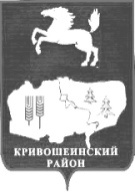 АДМИНИСТРАЦИЯ КРИВОШЕИНСКОГО РАЙОНА ПОСТАНОВЛЕНИЕ        15.04.2020                                                                                                  		№ 213с. КривошеиноТомской областиО внесении изменений в постановление Администрации Кривошеинского районаот 25.12.2017 № 608  «Об утверждении муниципальной программы «Противодействиекоррупции в муниципальном образовании Кривошеинский район на 2018–2020 годы»В целях совершенствования нормативного правового акта 	ПОСТАНОВЛЯЮ:Внести в постановление Администрации Кривошеинского района от 25.12.2017№ 608 «Об утверждении муниципальной программы «Противодействие коррупции в муниципальном образовании Кривошеинский район на 2018–2020 годы» (далее – постановление) следующие изменения:В преамбуле постановления слова «Указом Президента Российской Федерации от          1 апреля 2016 года  № 147 «О Национальном плане противодействия коррупции на 2016-2017 годы»» заменить словами  «Указом Президента Российской Федерации от 29.06.2018 № 378 «О Национальном плане противодействия коррупции на 2018-2020 годы»».Внести в приложение к постановлению следующие изменения:В паспорте муниципальной программы «Противодействие коррупции в муниципальном образовании Кривошеинский район на 2018–2020 годы»  строку «Основание для разработки программы» изложить в новой редакции:В  абзаце 5 раздела 1. Содержание проблемы и обоснование необходимости её решения программными методами слова «Указе Президента Российской Федерации от 1 апреля 2016 года  № 147 «О Национальном плане противодействия коррупции на 2016-2017 годы»» заменить словами  «Указе Президента Российской Федерации от 29.06.2018 № 378 «О Национальном плане противодействия коррупции на 2018-2020 годы»»;План мероприятий по выполнению программы противодействия коррупции в муниципальном образовании Кривошеинский район на 2018-2020 годы изложить в новой редакции согласно приложению к настоящему постановлению.3. Настоящее постановление вступает в силу с даты его официального опубликования.4. Настоящее постановление опубликовать в газете «Районные Вести» и разместить  на официальном сайте муниципального образования Кривошеинский район в сети «Интернет».   5. Контроль за исполнением настоящего постановления оставляю за собой.Глава Кривошеинского района                   			                             С.А. Тайлашев(Глава Администрации) Сагеева И.В.(838251) 21234Прокуратура, Управделами, Управление финансов, Мельник С.В., Караваева Е.А., Лобастова Т.Т., Шабарова Е.В.,                      Деева К.А., Китченко М.Н., Скворцова Н.В.                                                                                                                                    Приложение                                                                                                                                                                          к постановлению Администрации                                                                                                                                                                                     Кривошеинского района                                                                                                                                                   от 15.04.2020   № 213ПЛАН МЕРОПРИЯТИЙ,по выполнению программы противодействия коррупции в муниципальном образовании Кривошеинский район на 2018-2020 годыОснование для 
разработки    
программы     Федеральный закон РФ от 25.12.2008г. № 273-ФЗ  «О противодействии коррупции».Федеральный закон РФ от 17.07.2009г. № 172-ФЗ «Об антикоррупционной экспертизе нормативных правовых актов и проектов нормативных правовых актов».Указ Президента Российской Федерации от 29.06.2018 № 378 «О Национальном плане противодействия коррупции на 2018-2020 годы».№п/пНаименование мероприятияСрокИсполнителиОжидаемый результат12345Раздел 1. Повышение эффективности механизмов урегулирования конфликта интересов, обеспечение соблюдения муниципальными служащими ограничений, запретов и принципов служебного поведения в связи с исполнением ими должностных обязанностей, а также неотвратимости привлечения к ответственности за их нарушение.Раздел 1. Повышение эффективности механизмов урегулирования конфликта интересов, обеспечение соблюдения муниципальными служащими ограничений, запретов и принципов служебного поведения в связи с исполнением ими должностных обязанностей, а также неотвратимости привлечения к ответственности за их нарушение.Раздел 1. Повышение эффективности механизмов урегулирования конфликта интересов, обеспечение соблюдения муниципальными служащими ограничений, запретов и принципов служебного поведения в связи с исполнением ими должностных обязанностей, а также неотвратимости привлечения к ответственности за их нарушение.Раздел 1. Повышение эффективности механизмов урегулирования конфликта интересов, обеспечение соблюдения муниципальными служащими ограничений, запретов и принципов служебного поведения в связи с исполнением ими должностных обязанностей, а также неотвратимости привлечения к ответственности за их нарушение.Раздел 1. Повышение эффективности механизмов урегулирования конфликта интересов, обеспечение соблюдения муниципальными служащими ограничений, запретов и принципов служебного поведения в связи с исполнением ими должностных обязанностей, а также неотвратимости привлечения к ответственности за их нарушение.11.1.Обеспечение действенного функционирования комиссий по соблюдению требований к служебному поведению муниципальных служащих и урегулировании конфликта интересов Администрации Кривошеинского района и ее органах.Оказание организационной, правовой помощи Администрациям сельских поселений Кривошеинского района по обеспечению деятельности комиссий по соблюдению требований к служебному поведению и урегулированию конфликта интересов муниципальных служащих (в случаях обращений).Ежегоднопо мере необходимостиПостояннопо мере необходимостиУправляющий делами,Секретарь комиссии.Руководители структурных органов.Управляющий делами,Секретарь комиссии.Формирование антикоррупционной компетентности муниципальных служащих, обеспечение выполнения муниципальными служащими стандартов антикоррупционного поведения, установленных законодательством Российской Федерации и Томской области о муниципальной службе и противодействии коррупции.1.2.Повышение квалификации муниципальных служащих, в должностные обязанности которых входит противодействие коррупции, в том числе по программам дополнительного профессионального образования в области противодействия коррупции.ЕжегодноУправляющий делами1.3. Актуализация перечня должностей муниципальной службы, исполнение обязанностей по которым связано с коррупциогенными рискамиЕжегоднопо мере необходимостиУправляющий делами22.1.Проведение с соблюдением требований законодательства о муниципальной службе, о противодействии коррупции проверки достоверности и полноты сведений о доходах, расходах, об имуществе и об обязательствах имущественного характера, предоставляемых муниципальными служащими; лицами замещающими муниципальных должности; гражданами, претендующими на замещение указанных должностей.2018-2020гг.При наличии оснований для осуществления проверки.Управляющий делами, главный специалист по межведомственному взаимодействию и кадровой работе. Руководители структурных органов2.2. Контроль за актуализацией сведений, содержащихся в анкетах лиц, представляемых при назначении на муниципальные должности, должности муниципальной службы, об их родственниках и свойственниках в целях выявления возможного конфликта интересов.Рассмотрение доклада о результатах исполнения настоящего пункта на заседаниях комиссий по соблюдению требований к служебному поведению и урегулированию конфликта интересов.Приятие мер по повышению эффективности кадровой работы  в части ведения личных дел лиц, замещающих муниципальные должности и должности муниципальной службы.Ежегоднов срокдо 30 июня идо 31 декабряНе реже одного раза в полугодие2018-2020гг.Главный специалист по межведомственному взаимодействию и кадровой работе. Руководители структурных органов2.3. Проверка своевременности представления муниципальными служащими сведений о доходах, расходах, об имуществе и обязательствах имущественного характера, информации о размещении сведений в информационно-телекоммуникационной сети «Интернет»2-й квартал годаГлавный специалист по межведомственному взаимодействию и кадровой работе. Руководители структурных органов2.4. Проведение проверок, применение предусмотренных законодательством мер юридической ответственности в каждом установленном случае несоблюдения муниципальными служащими ограничений, запретов и неисполнения обязанностей, установленных в целях противодействия коррупции, в том числе мер по предотвращению и (или) урегулированию конфликта интересов.При наличии оснований для осуществления проверки.Управляющий делами, главный специалист-юрисконсульт, руководители структурных органов2.5. Проведение проверок сведений о фактах обращения в целях склонения муниципального служащего к совершению коррупционных правонарушений.По фактам обращения гражданУправляющий делами, главный специалист-юрисконсульт, руководители структурных органов2.6. Осуществление комплекса организационных, разъяснительных и иных мер по соблюдению муниципальными служащими ограничений и запретов, а также по исполнению ими обязанностей, установленных в целях противодействия коррупции2018-2020гг.Управляющий делами, Главный специалист-юрисконсульт.Руководители структурных органовФормирование у муниципальных служащих нетерпимого отношения к коррупции2.7. Мониторинг антикоррупционного законодательства, принятие нормативных правовых актов Администрации Кривошеинского района и ее органов, направленных на противодействие коррупции, в том числе приведение действующих нормативных правовых актов в соответствие с законодательством Российской Федерации по вопросам противодействия коррупции 2018-2020гг.Управляющий делами, Главный специалист-юрисконсульт.Руководители структурных органов33.1. Проверка персональных данных, представляемых кандидатами на должности муниципальной службы.Обеспечение соблюдения государственной тайны, а также законодательства  в области персональных данных муниципальных служащих.3.2. Обеспечение эффективного взаимодействия с правоохранительными органами и иными государственными органами по вопросам организации противодействия коррупции2018-2020гг.2018-2020гг.Управляющий делами, Главный специалист по межведомственному взаимодействию и кадровой работе. Руководители структурных органовУправляющий делами,Главный специалист-юрисконсульт.Соблюдение кандидатами  порядка прохождения муниципальной службыРаздел.2. Создание механизмов общественного контроля за деятельностью органов местного самоуправления, установление системы обратной связиРаздел.2. Создание механизмов общественного контроля за деятельностью органов местного самоуправления, установление системы обратной связиРаздел.2. Создание механизмов общественного контроля за деятельностью органов местного самоуправления, установление системы обратной связиРаздел.2. Создание механизмов общественного контроля за деятельностью органов местного самоуправления, установление системы обратной связиРаздел.2. Создание механизмов общественного контроля за деятельностью органов местного самоуправления, установление системы обратной связи4Наполнение и поддержка актуальности материалов раздела «Противодействие коррупции» на официальном сайте муниципального образования Кривошеинский район. 2018-2020г.Управляющий деламиОрганизация постоянного взаимодействия муниципальных органов Кривошеинского района с институтами гражданского общества по противодействию коррупции5Обеспечение размещения на официальном сайте Администрации Кривошеинского района, а также в СМИ информации об антикоррупционной деятельности, в том числе обеспечение предания гласности каждого установленного факта коррупции в порядке, установленном действующим законодательством.2018-2020гг.Управляющий делами,Главный специалист по межведомственному взаимодействию и кадровой работеповышение эффективности информационно-пропагандистских и просветительных мер, направленных на создание в обществе атмосферы нетерпимости к коррупционным проявлениям6Оформление и поддержание в актуальном состоянии специальных информационных стендов и иных форм представления информации антикоррупционного содержания.2018-2020 гг.Управляющий делами7Обеспечение в пределах, установленных законодательством Российской Федерации и Томской области, доступности и открытости информации о деятельности органов местного самоуправления на соответствующих официальных сайтах в сети Интернет, взаимодействие со СМИ по вопросам противодействия коррупции.2018-2020гг.Управляющий деламиПовышение открытости и прозрачности деятельности ОМСУ8Проведение анализа соблюдения сроков и результатов рассмотрения обращений граждан о фактах проявления коррупции в деятельности органов местного самоуправления Кривошеинского района.Ежегодно, в срок до 1 февраля года следующего за отчетнымУправляющий делами, Специалист по обращениям граждан и контролю за исполнением документовНе допущение нарушения сроков рассмотрения обращений граждан о фактах проявления коррупции в деятельности муниципальных служащих органов местного самоуправления Кривошеинского района.Раздел 3. Обеспечение открытости информации о деятельности органов местного самоуправления, муниципальных учреждений, иных организаций, предоставляющих муниципальные услуги, а также возможности контроля за деятельностью данных органов и организаций со стороны общественностиРаздел 3. Обеспечение открытости информации о деятельности органов местного самоуправления, муниципальных учреждений, иных организаций, предоставляющих муниципальные услуги, а также возможности контроля за деятельностью данных органов и организаций со стороны общественностиРаздел 3. Обеспечение открытости информации о деятельности органов местного самоуправления, муниципальных учреждений, иных организаций, предоставляющих муниципальные услуги, а также возможности контроля за деятельностью данных органов и организаций со стороны общественностиРаздел 3. Обеспечение открытости информации о деятельности органов местного самоуправления, муниципальных учреждений, иных организаций, предоставляющих муниципальные услуги, а также возможности контроля за деятельностью данных органов и организаций со стороны общественностиРаздел 3. Обеспечение открытости информации о деятельности органов местного самоуправления, муниципальных учреждений, иных организаций, предоставляющих муниципальные услуги, а также возможности контроля за деятельностью данных органов и организаций со стороны общественности9Реализация мер, способствующих снижению уровня коррупции при осуществлении закупок товаров, работ, услуг для государственных и муниципальных нужд, в том числе проведение мероприятий по обеспечению открытости и доступности осуществляемых закупок, а также реализация мер по обеспечению прав и законных интересов участников закупок2018-2020гг.Главный специалист по закупкамПовышение эффективности противодействия коррупции при осуществлении закупок товаров, работ, услуг для обеспечения муниципальных нужд.Прозрачность и открытость закупочной деятельности муниципального образования Кривошеинский район.10Мониторинг административных регламентов предоставления муниципальных услуг, поддержание актуального состояния реестра муниципальных услуг Кривошеинского района, размещение сведений о муниципальных услугах  Кривошеинского района в федеральной государственной информационной системе «Федеральный реестр государственных и муниципальных услуг (функций)» в целях повышения доступности государственных и муниципальных услуг, предоставляемых на территории Кривошеинского района, и раскрытия информации о порядке оказания муниципальных услуг, предоставляемых на территории Кривошеинского района.2018-2020гг.Ведущий специалист по межведомственному взаимодействию и кадровой работе. Снижение административных барьеров и повышение доступности муниципальных услуг посредствам внедрения в деятельность муниципальных органов Кривошеинского района информационно-коммуникационных технологий. Снижение количества взаимодействия заявителей с муниципальными органами в рамках предоставления муниципальных услуг за счет внедрения альтернативных способов предоставления муниципальных услуг.Раздел 4. Снижение количества нормативных правовых актов Кривошеинского района, содержащих коррупциогенные факторыРаздел 4. Снижение количества нормативных правовых актов Кривошеинского района, содержащих коррупциогенные факторыРаздел 4. Снижение количества нормативных правовых актов Кривошеинского района, содержащих коррупциогенные факторыРаздел 4. Снижение количества нормативных правовых актов Кривошеинского района, содержащих коррупциогенные факторыРаздел 4. Снижение количества нормативных правовых актов Кривошеинского района, содержащих коррупциогенные факторы1111.1. Проведение плановой антикоррупционной экспертизы нормативных правовых актов Администрации Кривошеинского района и ее органов.11.2. Проведение текущей антикоррупционной экспертизы проектов нормативных правовых актов Администрации Кривошеинского района и ее органов.ежеквартальнопостоянноГлавный специалист - юрисконсульт Совершенствование организационных основ антикоррупционной экспертизы нормативных правовых актов, исключение коррупционных факторов из проектов нормативных правовых актов муниципального образования Кривошеинский район и устранение таких факторов из действующих нормативных правовых актов. 